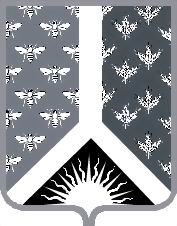 СОВЕТ НАРОДНЫХ ДЕПУТАТОВ НОВОКУЗНЕЦКОГО МУНИЦИПАЛЬНОГО РАЙОНАР Е Ш Е Н И Е от 21 сентября 2017 г. № 257-МНПАО внесении изменений в пункт 2 решения Совета народных депутатов Новокузнецкого муниципального района от 28.06.2017 № 243-МНПА «О внесении изменений в решение Совета народных депутатов Новокузнецкого муниципального района от 25.06.2015 № 117-МНПА «О приведении размера платы граждан за коммунальные услуги в соответствие с установленным предельным (максимальным) индексом для населения муниципального образования «Новокузнецкий муниципальный район»Принято Советом народных депутатовНовокузнецкого муниципального района19 сентября 2017 г.1. Внести изменения в пункт 2 решения Совета народных депутатов Новокузнецкого муниципального района от 28.06.2017 № 243-МНПА «О внесении изменений в решение Совета народных депутатов Новокузнецкого муниципального района от 25.06.2015 № 117-МНПА «О приведении размера платы граждан за коммунальные услуги в соответствие с установленным предельным (максимальным) индексом для населения муниципального образования «Новокузнецкий муниципальный район», заменив слова «от 28.06.2017» словами «от 28.06.2016».2. Настоящее Решение вступает в силу со дня, следующего за днем его официального опубликования.Председатель Совета народных депутатов Новокузнецкого муниципального района                                                                            Е. В. ЗеленскаяГлава Новокузнецкого муниципального района                                                                             Д. Г. Беспалов